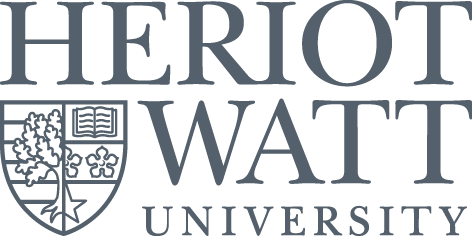 Amendment to Registration Form (Taught Programmes)Approval by Undergraduate/Postgraduate Studies CommitteeSection 1: Applicant CommentTo be completed by the applicant (Section 1 only).This form should be typed and submitted electronically. It is advisable that you consult with your Programme Director/Supervisor before making an application to amend your registration.**If you are unable to submit an electronic image of your signature, please type your name above. The University will consider the receipt of this form electronically, direct from you, as being equivalent to a signature.PLEASE SAVE WITH FILENAME: AMREG_Your Family Name, First Name Initial e.g AMREG_Smith, JSection 2: School CommentTo be completed by Supervisor or Course Director. This form should be typed and submitted electronically**If you are unable to submit an electronic image of your signature, please type your name above. The University will consider the receipt of this form electronically, direct from you, as being equivalent to a signature.Section 3: School AuthorisationTo be completed by the Director of Quality **If you are unable to submit an electronic image of your signature, please type your name above. The University will consider the receipt of this form electronically, direct from you, as being equivalent to a signature.Please email this completed form to amendreg@hw.ac.uk.SAVE FILE AS: AMREG_Student's Family Name, First Name Initial e.g AMREG_Smith, JSection 4: USC/PSC AuthorisationTo be completed by the Chair of the Undergraduate/Postgraduate Studies CommitteeStudent Name:Heriot-Watt Person ID:School:Initial Registration Date:Study Programme:Mode of Study:Location:Stage of Study:Are you on a student visa:Extension to Period of Study Duration of extension in months:Please provide full details of your reason for the above request:       (no more than 1500 words):Please provide full details of your reason for the above request:       (no more than 1500 words):Please provide full details of your reason for the above request:       (no more than 1500 words):Please provide full details of your reason for the above request:       (no more than 1500 words):Supporting evidence required:  Please attach your evidence and list below e.g. medical note etc (If you do not have an electronic copy of the supporting evidence you should submit hard copies to the School Administration Office):  Supporting evidence required:  Please attach your evidence and list below e.g. medical note etc (If you do not have an electronic copy of the supporting evidence you should submit hard copies to the School Administration Office):  Supporting evidence required:  Please attach your evidence and list below e.g. medical note etc (If you do not have an electronic copy of the supporting evidence you should submit hard copies to the School Administration Office):  Supporting evidence required:  Please attach your evidence and list below e.g. medical note etc (If you do not have an electronic copy of the supporting evidence you should submit hard copies to the School Administration Office):  Give details of previous amendments approved by School or Undergraduate/Postgraduate Studies Committee:Give details of previous amendments approved by School or Undergraduate/Postgraduate Studies Committee:Give details of previous amendments approved by School or Undergraduate/Postgraduate Studies Committee:Give details of previous amendments approved by School or Undergraduate/Postgraduate Studies Committee:Student Declaration:  I agree with this application to amend my registration and if it is approved, will abide by its conditions.Student Declaration:  I agree with this application to amend my registration and if it is approved, will abide by its conditions.Student Declaration:  I agree with this application to amend my registration and if it is approved, will abide by its conditions.Student Declaration:  I agree with this application to amend my registration and if it is approved, will abide by its conditions.**Signature of Student:Date:Name of Staff Member:Position:Please provide a statement in support of the amendment to registration request:Please give details of progression route agreed with/recommended to student:  **Signature:Date:**Signature:Date:ApprovedComments/ConditionsNot ApprovedApproved – subject toconditionsSignature of Chair:Date: